مركز ضمان جودة واعتماد مؤسسات التعليم العالي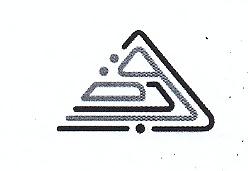 معلومات عامة:عدد الساعات الأسبوعيةأهداف المقرر:اكتساب القدرة على طرحالموضوعات الأدبيةومناقشتها مناقشة علمية.التعامل مع الموضوعات الأدبية في كتب الأدب العربي بكل يسر وسهولة.القدرة على التعامل مع المصادر الأدبية في مختلف العصور الأدبية.القدرة على التدريس في المستويات العليا في مجال الدراسات الأدبية بمختلف عصورها.مخرجات التعلم المستهدفة:المعرفة والفهم:المهارات الذهنية:ج-المهارات العملية والمهنية:د-المهارات العامة والمنقولة:محتوى المقرر:( الموضوع و ما يتطلبه من ساعات)             يتبع محتوى المقررطرق التعليم والتعلمالمحاضرات العلمية.الكتب والدوريات العلمية في مجال الأدب العربي بعصوره المختلفة.الزيارات الميدانية للمكتبات(مكتبة الكلية، مكتبة أحمد زروق التراثية، مكتبة الشيخ إبراهيم المحجوب).تجميع الأبحاث والمعلومات من المكتبات الالكترونية (الانترنت).طرق التقييم:جدول التقييم:المراجع والدوريات:الإمكانيات المطلوبة لتنفيذ المقرر:منسق الـمقــــــرر: الأستاذ الدكتور سليمان مختار إسماعيل    منسق البرنامج: الأستاذ الدكتور: محمد سالم عبد السلام الدرويش رئيس القســـــم: الدكتور: عبدالحكيم  محمد بادي . التـــــــــــــــــــــــــــــــــــــــــــــــاريـــــــــــخ: 05.15 . 2022م التوقيع والاعتماد                                                                                          د. عبدالحكيم محمد بادي                                                                                           رئيس قسم اللغة العربية وآدابهااســـــم البرنامج التعليميموضوعات خاصة في الأدب العربي (أ ع 104) القسم/ الشعبة التي تقدم البرنامج قسم اللغة العربية/ الدراسات الأدبية/ تخصص: الأدب العربي الأقسام العلمية ذات العلاقة بالبرنامجقسم اللغة العربية وآدابهاالساعات التدريسية للمقرر3 ساعاتاللغة المستخدمة في العملية التعليميةاللغة العربيةالسنة الدراسية/ الفصل الدراسي2022م/2023ممنسق المقــــــــررأ د. سليمان مختار إسماعيل   تاريخ وجهة اعتماد المقرر15 . 05 . 2022م، جامعة مصراتة المحاضراتالمعاملالتدريبالمجموع030003أ-1قدرة الدارس على الاستفادة من جميع موضوعات الأدب افي عصورها المختلفة، وفهمها فهماً جيدا.أ-2معرفة الدارس بالمصطلحات الفنية المستخدمة ضمنكتب الأدب العربي.أ-3قدرة الدارس على تصنيف المصادر الموضوعات الأدبية، وسهولة التعامل معها.أ_4قدرة الدارس على تفسير الموضوعات الأدبية في الدرس الادبي، وتنمية قدرته على إعادة صياغة المعومات التي تحصل عليها.ب-1أنْ يمتلك الدارس القدرة على المقارنة بين الموضوعات الأدبية في الدرس الأدبي في عصوره المختلفة.ب-2أنْ يتمكن الدارس من توجيه النقدالأدبي المبني على أسس علمية في موضوعات الدرس الأدبي.ب_3قدرة الدارس على تحليل النصوص الأدبية، وتحديد مشكلاتها في النصوص الأدبية الأصيلة.ب-4أنْ يتمكن الدارس من الربط بين موضوعات الأدب المختلفة أثناء ممارسته لمهنة التدريس.ج-1استخدامالدارس مهارة فهم النصوص الأدبيــة وتحليلها، وتنمية تلك المهارة. ج-2اكتساب المتعلم قدرة فهم أساليب الأدباء باختلاف طبقاتهم.ج-3القدرة على تصميم العديد من الأبحاث العلمية في مجال الأدب العربي، وذلكمن خلال الاطلاع على المصادر الأدبية المختلفة.ج-4اكتساب الدارس القدرة العلمية على تحليل الموضوعات الأدبية والاستفادة منها في الدرس الأدبــي.د-1قدرة الدارس على التواصل التحريري والشفوي من خلال الدرس الأدبي مع المتخصصين في هذا المجال.د-2قدرة الدارس على الاستفادة من التقنيات الحديثة في الدرس الأدبي وطرق عرضها.د_3قدرة الدارس على العمل في فريق علمي من أجل تحقيق أكبر قدر من معلومات في مجال الأدب العربي.د-4اكتساب القدرة على حسن إدارة الوقت من خلال المحاضرات العلمية في مجال الأدب العربي المحاضرةعدد الساعاتمحاضرةمعملتمارينتأصيــل مفهوم موحد للأدب عند الأدباء الأوائل والمحدثين.0301======فنون الأدب العربي (شعر، ونثر).0602======دراسة في مقارنة في الأغراض الشعـرية، والفنون النثرية (المفهوم،والآلية)0602======شعرية الشعر، وشعرية النثر.(دراسة في المصطلحات الأدبية، والأدوات)0301======المقدمات الشعرية في الشعر، وبراعة وحسن الاستهلال في النثر.0301======الأغراض الشعرية (طبيعتها، نشأتها، وتطورها في العصور الأدبية المختلفة)0602======دراسة وتحليل لبعض نصوص الأدبية من عيون الشعر العربي(نصوص مختارة)0602======الأدب العربي بين المشــرق والمغرب.0301======دراسات في الأدب الأندلسي وفنونه 0602======المحاضرةعدد الساعاتمحاضرةمعملتمارينفن التوشيح في الأندلس (نشأته، طبيعته، مكونات الموشح).0301======نصوص نثرية من الأدب العربي (المقامات الأدبية). 0301======4816======ر.مطريقة التقييمتاريخ التقييمالنسبة المئويةملاحظات1الامتحان النصفي  15 . 11 . 2022م 15 %2أبحاث وورقات عمل 01 . 12 . 2022م 10 %3امتحان شفوي 30 . 12 . 2022م 05  %4مناقشات علمية  15 . 01 . 2023م 10  %5الامتحان النهائي 01 . 02 . 2023م 60 % المجموعالمجموعالمجموع100%رقم التقييمأسلوب التقييمتواريخ الفصل الأول تواريخ الفصل الثاني التقييم الأولامتحان تحريري 15 . 11 . 2022م 15 . 04 . 2023م التقييم الثانيأبحاث وورقات علمية 01 . 12 . 2022م 01 . 05 . 2023م التقييم الثالثامتحان شفوي 30 . 12 . 2022م 30 . 05 . 2023م التقييم الرابعمناقشات علمية 15 . 01 . 2023م 15 . 06 . 2023م التقييم الخامسامتحان نهائي تحريري 01 . 02 . 2023م 01 . 07 . 2023م عنوان المرجعالناشرالنسخةالمؤلفمكان تواجدهامذكرات المقرر  ============أستاذ المادة الكلية شرح مقامات الحريريدار الآفاق الجديدة======أبو العباس الشريشيمكتبة الكلية، ومكتبة أحمد زروق تاريخ الأدب الأندلسي(عصر سيادة قرطبة)دار الثقافة، بيروت======إحسان عباسمكتبة الكلية، ومكتبة أحمد زروق تاريخ الشعر العربي حتى آخر القرن الثالث الهجريمطبعة دار الكتب المصرية ======نجيب محمد البهبيتي  مكتبة الكلية، ومكتبة أحمد زروق ر.مالإمكانيات المطلوبةملاحظات1قاعة دراسية مجهزة بجهاز عرض 2توصيل خط نـت بالقاعة الدراسية  3جهاز حاسوب متكامل مع الطابعة 4المنصة الالكترونية (في الحالات الطارئة)